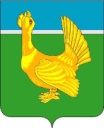                              ДУМА ВЕРХНЕКЕТСКОГО РАЙОНА                                                 РЕШЕНИЕ№ 17 от 13.05.2024                                                     		  р.п. Белый Яр,ул. Гагарина, 15, строен.1О вынесении проекта решения Думы Верхнекетского района «О внесении изменений в Устав муниципального образования Верхнекетский район Томской области» на публичные слушания	В соответствии с Федеральным законом от 06.10.2003 № 131-ФЗ «Об общих принципах организации местного самоуправления в Российской Федерации», Уставом муниципального образования Верхнекетский район Томской области, Положением о порядке организации и проведения публичных слушаний в муниципальном образовании Верхнекетский район Томской области, утверждённым решением Думы Верхнекетского района от 30.04.2013 №24, Дума Верхнекетского района решила:1.  Вынести прилагаемый проект решения Думы Верхнекетского района «О внесении изменений в Устав муниципального образования Верхнекетский район Томской области» на публичные слушания.2.  Назначить проведение публичных слушаний на 24 мая 2024 года, в 17.30 по адресу: р.п. Белый Яр, ул. Гагарина, 15, строен.1, зал заседаний Администрации Верхнекетского района.  3. Установить, что замечания и предложения по проекту решения Думы Верхнекетского района «О внесении изменений в Устав муниципального образования Верхнекетский район Томской области» принимаются в письменном виде в Думе Верхнекетского района по адресу: р.п. Белый Яр, ул. Гагарина, 15, строен.1, кабинет 101, не позднее 21 мая 2024 года, ежедневно до 17.00.4. Опубликовать проект решения Думы Верхнекетского района «О внесении изменений в Устав муниципального образования Верхнекетский район Томской области» в сетевом издании «Официальный сайт Администрации Верхнекетского района».5. Возложить обязанность по организационно-техническому проведению публичных слушаний на Думу Верхнекетского района.6. Настоящее решение вступает в силу со дня его подписания.7. Контроль за исполнением настоящего решения оставляю за собой.Председатель Думы		          Верхнекетского района			                                              Е.А. Парамонова		        Дума-1, Адм.-1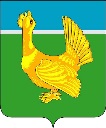 ДУМА  ВЕРХНЕКЕТСКОГО  РАЙОНАРЕШЕНИЕПРОЕКТ		                                                            р.п. Белый Яр                                                                                            ул. Гагарина, д.15, строен.1      О внесении изменений вУстав муниципального образования Верхнекетский район Томской областиВ соответствии со статьей 7 Федерального закона № 131-ФЗ от 6 октября 2003 года «Об общих принципах организации местного самоуправления в Российской Федерации» Дума Верхнекетского района решила:1. Внести в Устав муниципального образования Верхнекетский район Томской области, принятый решением Думы Верхнекетского района от 23.05.2005 №12, следующие изменения:1) в статье 9:а) пункт 9 части 1 изложить в следующей редакции:«9) организация мероприятий межпоселенческого характера по охране окружающей среды, в том числе организация и проведение в соответствии с законодательством в области охраны окружающей среды общественных обсуждений планируемой хозяйственной и иной деятельности на территории Верхнекетского района;»;б) пункт 22 части 1 изложить в следующей редакции:«22) осуществление муниципального контроля в области охраны и использования особо охраняемых природных территорий местного значения;»;2) в статье 25:а) пункт 6 части 1 изложить в следующей редакции: «6) организация мероприятий межпоселенческого характера по охране окружающей среды, в том числе организация и проведение в соответствии с законодательством в области охраны окружающей среды общественных обсуждений планируемой хозяйственной и иной деятельности на территории Верхнекетского района;»;б) пункт 22 части 1 изложить в следующей редакции:«22) осуществление муниципального контроля в области охраны и использования особо охраняемых природных территорий местного значения;».2. Направить настоящее решение Главе Верхнекетского района для подписания, направления на государственную регистрацию и официального опубликования.	3. Опубликовать настоящее решение в сетевом издании «Официальный сайт Администрации Верхнекетского района».4. Настоящее решение вступает в силу со дня его официального опубликования, но не ранее 01 сентября 2024 года.Дело-1, Админ-1, прокуратура-1.Председатель Думы Верхнекетского района___________________Е.А. ПарамоноваГлава Верхнекетского района __________________С.А. Альсевич